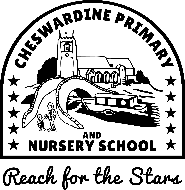 Cheswardine Primary and Nursery SchoolAnti-terrorism Act 2015 Prevent Duty Risk AssessmentAt Cheswardine Primary and Nursery School we are tasked, not just with teaching children, developing, knowledge and understanding; another major part of our role is to look after and keep children safe, helping them to develop skills and attitudes that help us to live together in an increasingly diverse society. Safeguarding is about ‘keeping all children safe in education’ and promoting the welfare of children. It is defined by the UK Government as – ‘Protecting children from maltreatment; preventing impairment of children’s health or development; ensuring that children grow up in circumstances consistent with the provision of safe and effective care; and taking action to enable all children to have the best outcomes’.                                                                                                     DfE (2021) Keeping Children Safe To do this effectively all staff need to know well
                        ‘…… the context in which our children live.’British ValuesCheswardine Primary and Nursery School has a duty to ‘actively promote’ the fundamental British values of democracy, the rule of law, individual liberty, and mutual respect and tolerance of those with different faiths and beliefs.Prevent DutySection 26, the Prevent duty came into force on the 1st  July 2015 and places a duty on specified authorities to have “due regard to the need to prevent people from being drawn into terrorism” and challenge extremist ideas that support or are shared by terrorist groupsSchools are specified authorities for the purpose of the act and the duty applies to ALL schools including organisations covered by the Early Years Foundation years frameworkSchools are expected to take a “Risk based approach”All schools, as a starting point, should demonstrate an awareness and understanding of the risk of  Radicalisation in their area.This risk will vary greatly and can change rapidly; but no school is risk free.Prevent Duty Risk AssessmentThe UK Government have classified the risk of terrorism in the UK as ‘Severe’ However, currently Shropshire is considered a low risk area.Our Designated Leads for Prevent are:Rachael WilliamsDfE Counter Extremism Helpline:Call:     020 7340 7264Email:  counter.extremism@education.gsi.gov.ukWest Mercia Prevent Team:       01386 591835       prevent@warwickshireandwestmercia.pnn.police.ukThe Channel police practitioner will make an initial assessment and adviseIf the person is not suitable Channel they can be directed to safeguarding and support servicesCompliance RequirementsHighLowAny action requiredThe risk to our pupils of being drawn into terrorism has been assessed and is considered to be:/The risk to our pupils of being radicalised and supporting  terrorism has been assessed and is considered to be:/Training RequirementsYesNoAny action requiredHave all staff been trained to understand the Prevent duty?/Has the role of the Designated lead for child protection been extended to lead on inter-agency liaison in respect of the Prevent duty?/Do all your staff know who to refer to in respect of a child being at risk of radicalisation and extremism?/Give regular termly update of cascaded information.New staff/staff School PoliciesYesNoAny action requiredDoes the Child Protection Policy refer to the new duty of the Designated lead and the Prevent guidance?/Does the E-Safety Policy refer to the requirements of the Prevent guidance?/Has your school got a clear statement about the Prevent duty on your website and in the prospectus?On WebsiteDoes the school have clear guidance on the use of prayer rooms for faith related activity? /Does the school have clear guidance for visitors including faith related visiting speakers?/British ValuesYesNoAny action requiredHas the school got a clear strategy for embedding these values and be able to demonstrate how their work with pupils has been effective in doing so?/Our pupils have an understanding of how citizens can influence decision-making through the democratic process/Our pupils have an understanding that the freedom to hold other faiths and beliefs is protected in law/Our pupils have an acceptance that people having different faiths or beliefs to oneself (or having none) should be accepted and tolerated, and should not be the cause of prejudicial or discriminatory behaviour/Our pupils have an understanding of the importance of identifying and combatting discrimination/Does the school ensure all pupils have a voice that is listened to, and demonstrate how democracy works by actively promoting democratic processes such as a school council whose members are voted for by the pupils?/Restricted presently due to COVID19 rules and procedures.Does the school include in suitable parts of the curriculum - as appropriate for the age of pupils - material on the strengths, advantages and disadvantages of democracy, and how democracy and the law works in Britain, in contrast to other forms of government in other countries?/Does the school use opportunities such as general or local elections to hold mock elections to promote fundamental British values and provide pupils with the opportunity to learn how to argue and defend points of view?/Does the school use extra-curricular activity, including any run directly by pupils, in promoting fundamental British values?/Restricted presently due to COVID19 rules and procedures.